旺角街坊會  陳慶社會服務中心THE MONGKOK KAI-FONG ASSOCIATION LTD. CHAN HING SOCIAL SERVICE CENTRE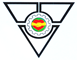 45,Fuk Tsun Street,Tai Kok Tsui,Kowloon,Hong Kong.  	   九龍大角咀福全街四十五號 守望相助  休戚相關 患難相扶 移風易俗	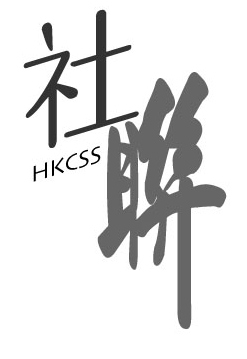 香港社會服務聯會會員機構就業支援服務職位空缺表格《填妥後請傳真至2398-1413或電郵至espchssc@mkkfa.org.hk》僱主資料：					                        日期：____________ (編號:      )如有任何疑問/查詢可致電2395 3107 與袁姑娘 / 柳先生聯絡製作日期：2023年2月1日1.公司名稱2.公司地址招聘資料：招聘資料：招聘資料：招聘資料：3.職位空缺名稱4.職責5.工作地點6.工作時間7.休息日8.薪金9.學歷要求10.工作經驗11.其他要求聯絡資料：聯絡資料：聯絡資料：聯絡資料：12.公司電話13.傳真號碼14.聯絡人姓名15.求職者可否自行聯絡僱主    □是     □否求職者可否自行聯絡僱主    □是     □否求職者可否自行聯絡僱主    □是     □否